РЕГИОНАЛЬНАЯ СЛУЖБА ПО ТАРИФАМ И ЦЕНООБРАЗОВАНИЮ ЗАБАЙКАЛЬСКОГО КРАЯПРИКАЗ___________ 2021 года                                                                         № _____-НПАг. ЧитаОб утверждении порядка государственного регулирования тарифов на перевозки пассажиров и багажа речным транспортом в местном сообщении на территории Забайкальского краяВ соответствии с постановлением Правительства Российской Федерации от 7 марта 1995 № 239 «О мерах по упорядочению государственного регулирования цен (тарифов)», Положением о Региональной службе по тарифам и ценообразованию Забайкальского края, утвержденным постановлением Правительства Забайкальского края от 16 мая 2017 года № 196, в целях осуществления государственного регулирования тарифов на перевозки пассажиров и багажа речным транспортом в местном сообщении на территории Забайкальского края п р и к а з ы в а ю:1. Утвердить прилагаемый Порядок государственного регулирования тарифов на перевозки пассажиров и багажа речным транспортом в местном сообщении на территории Забайкальского края.2. Настоящий приказ вступает в силу через 10 дней после дня его официального опубликования.3. Опубликовать настоящий приказ на сайте в информационно-телекоммуникационной сети «Интернет» «Официальный интернет-портал правовой информации исполнительных органов государственной власти Забайкальского края» (http://право.забайкальскийкрай.рф). Руководитель Службы                                                                          Е.А.МорозоваУТВЕРЖДЕНприказом Региональной службыпо тарифам и ценообразованиюЗабайкальского краяот «___» _______2021г. № _____-НПАПОРЯДОКгосударственного регулирования тарифов на перевозки пассажиров и багажа речным транспортом в местном сообщении на территории Забайкальского края1. Настоящий Порядок государственного регулирования тарифов на перевозки пассажиров и багажа речным транспортом в местном сообщении на территории Забайкальского края (далее - Порядок) определяет правила расчета тарифов на перевозки пассажиров и багажа речным транспортом в местном сообщении на территории Забайкальского края.2. Расчет тарифов на перевозки пассажиров и багажа речным транспортом в местном сообщении на территории Забайкальского края (далее – тариф на перевозки пассажиров речным транспортом) осуществляет исполнительный орган государственной власти – Региональная служба по тарифам и ценообразованию Забайкальского края (далее – 
РСТ Забайкальского края, орган регулирования).3. При утверждении тарифа на перевозки пассажиров речным транспортом одновременно устанавливается:1) экономически-обоснованный тариф;2) тариф для населения.4. В настоящем порядке используются следующие основные понятия:1) субъект регулирования (перевозчик) – юридическое лицо или индивидуальный предприниматель, взявшее на себя по договору перевозки обязанность доставить пассажира и его багаж из пункта отправления в пункт назначения и осуществляющее регулируемую деятельность;2) отчетный период регулирования – календарный год, предшествующий текущему календарному году;3) текущий период регулирования – текущий календарный год;4) плановый период регулирования – календарный год, на который производится расчет тарифов на перевозку пассажиров речным транспортом.5. Расчет тарифов на перевозку пассажиров речным транспортом осуществляется органом регулирования на основании заявления и материалов, представленных перевозчиком, уполномоченным органом в организации транспортного обслуживания населения водным транспортом (Министерство строительства, дорожного хозяйства и транспорта Забайкальского края) или, при отсутствии указанных заявлений, по собственной инициативе органа регулирования, не чаще одного раза в год.6. Предложение об установлении тарифов на перевозку пассажиров речным транспортом должно содержать следующие документы и материалы:1) заявление о пересчете тарифов на перевозку пассажиров речным транспортом по форме, согласно приложению № 1 к настоящему Порядку;2) пояснительную записку с обоснованием необходимости пересмотра тарифов на перевозку пассажиров речным транспортом и размером предлагаемого тарифа;3) копии учредительных документов (устав, учредительный договор, выписка из единого государственного реестра, свидетельство о государственной регистрации, документы об утверждении учетной политики субъекта регулирования);4) копию лицензии на осуществление деятельности по перевозкам пассажиров и багажа речным транспортом;5) копии правоустанавливающих документов, подтверждающих право собственности или иное законное основание для владения, пользования, распоряжения в отношении судов и плавучих объектов, объектов недвижимости (зданий, строений, сооружений, земельных участков), используемых заявителем для осуществления регулируемой деятельности;6) копию договора с уполномоченным органом на осуществление перевозок пассажиров речным транспортом;7) расчет тарифов на перевозку пассажиров речным транспортом по форме, согласно приложению № 2 к настоящему Порядку;8) фактические и планируемые доходы по форме согласно приложению № 3 к настоящему Порядку;9) фактические и планируемые затраты с обосновывающими документами (копии договоров, счета-фактуры, товарные накладные, платежные поручения, акты сверок), в том числе:а) расходы на горюче-смазочные материалы по форме согласно приложению № 4 к настоящему Порядку;б) утвержденное штатное расписание, а также расчет затрат на оплату труда по форме согласно приложению № 5 к настоящему Порядку;в) амортизационные отчисления по форме согласно приложению № 6 к настоящему Порядку;г) прочие расходы по форме согласно приложению № 7 к настоящему Порядку;д) расходы на услуги сторонних организаций по форме согласно приложению № 8 к настоящему Порядку;е) внереализационные расходы по форме согласно приложению 
№ 9 к настоящему Порядку.10) сведения об объемах пассажиров по каждому маршруту за отчетный или текущий и планируемый периоды регулирования по форме согласно приложению      № 10  к настоящему Порядку (для субъекта регулирования, в отношении которого на текущий или отчетный период регулирования не осуществлялось государственное регулирование тарифов на перевозки пассажиров, годовая величина объема перевозок определяется исходя из количества рейсов, планируемых на расчетный период, и наполняемости судна, взятой в размере 65 % от максимальной вместимости судна);11) информацию об используемых при перевозке пассажиров и багажа речным транспортом судах в отчетном или текущем и планируемом периоде (сведения о наименовании и типе судов, основные технические характеристики судов (пассажировместимость, расход топлива, скорость передвижения, ресурсные характеристики судов и двигателей);7. Сведения, содержащие коммерческую тайну, должны иметь соответствующий гриф. 8. Документы предоставляются в электронном виде (в формате PDF, TIF, JPEG, Excel) на официальную электронную почту органа регулирования, с последующим предоставлением на бумажных носителях (документы должны быть прошиты и пронумерованы, заверены печатью и подписаны руководителем или уполномоченным должностным лицом, в электронном виде– заверенные электронной цифровой подписью).9. В случае недостаточности информации для расчета при предоставлении полного пакета документов, и, исходя из особенностей деятельности перевозчика, орган регулирования оставляет за собой право расширить перечень запрашиваемых документов.10. При установлении (пересмотре) тарифов на перевозку пассажиров речным транспортом необходимые материалы и документы должны быть предоставлены перевозчиком или уполномоченным органом в орган регулирования не позднее 1 сентября текущего года.11. При поступлении документов от перевозчика РСТ Забайкальского края:1) регистрирует заявление с прилагаемыми документами в день поступления;2) в случае несоответствия или недостаточности документов, предусмотренных пунктом 6 настоящего Порядка, орган регулирования в течение 10 рабочих дней со дня регистрации заявления направляет перевозчику уведомление о предоставлении недостающих документов и (или) об устранении выявленных недостатков;3) в случае, если указанные в уведомлении недостатки не устранены или повторно представлен неполный пакет документов, предусмотренный пунктом 6 данного Порядка, орган регулирования направляет уведомление об отказе в рассмотрении заявления. Отказ в рассмотрении предложений об установлении тарифов на перевозки пассажиров не препятствует повторному обращению в орган регулирования;4) при предоставлении перевозчиком полного пакета документов и (или) устранения выявленных недостатков, орган регулирования в течение 10 рабочих дней со дня предоставления полного пакета документов и материалов принимает решение об открытии дела.12. Перевозчик при получении от органа регулирования уведомления о предоставлении недостающих документов и (или) об устранении выявленных недостатков в течение 7 рабочих дней, устраняет недостатки и направляет недостающие документы в адрес РСТ Забайкальского края.13. В случае, если до 1 сентября текущего года предложений (заявлений) о перерасчете тарифов на перевозки пассажиров речным транспортом не поступило, орган регулирования имеет право самостоятельно инициировать расчет тарифов на перевозки пассажиров и багажа.14. В случае, если инициатором расчета тарифов на перевозки пассажиров и багажа является РСТ Забайкальского края, орган регулирования направляет перевозчикам запрос о предоставлении документов и материалов, согласно пункта 6 настоящего Порядка. Перевозчики предоставляют соответствующие документы и обосновывающие материалы в течение 30 календарных дней со дня поступления запроса.15. Проведение расчета тарифов на перевозку пассажиров речным транспортом осуществляется органом регулирования в течение 30 календарных дней со дня открытия дела об установлении тарифов на перевозку пассажиров речным транспортом. По решению РСТ Забайкальского края указанный срок может быть увеличен не более чем на 30 календарных дней.16. Расчет экономически обоснованного тарифа (далее - ЭОТ) на перевозку пассажиров речным транспортом по формуле:ЭОТ = НВВ / Q,НВВ = Р + П,Р = ПР + ВРР,где,ЭОТ- экономически обоснованный тариф, руб./пасс.;НВВ - необходимая валовая выручка субъекта регулирования, руб.;Р - расходы по транспортным услугам, руб.;ПР - прямые расходы, руб.;ВРР – внереализационные расходы, руб.;П - прибыль, руб.;Q – плановый объем перевозки пассажиров (пасс.).17. В случаях, если перевозчик кроме регулируемой деятельности осуществляет иные виды деятельности, прямые доходы и расходы при осуществлении таких видов деятельности не учитываются при расчете тарифов на перевозку пассажиров речным транспортом.18. При расчете тарифов на перевозку пассажиров речным транспортом распределение внереализационных расходов между регулируемыми и прочими видами деятельности производится регулирующим органом в соответствии с учетной политикой перевозчика. 19. При расчете тарифов на перевозку пассажиров речным транспортом орган регулирования принимает меры, направленные на исключение экономически необоснованных расходов перевозчика из состава необходимой валовой выручки. При этом регулирующим органом экономически необоснованными расходами признаются следующие расходы:1) не подтвержденные документально;2) учтенные при установлении тарифов на перевозку пассажиров речным транспортом, но фактически не понесенные в отчетном или текущем периоде регулирования;3) завышенные (избыточные) по отношению к расходам, необходимым для осуществления регулируемой деятельности.20. В случае, если по результатам расчета тарифов на перевозки пассажиров речным транспортом, подтверждается действующий уровень тарифа, орган регулирования имеет право утвердить тарифы на перевозки пассажиров речным транспортом на уровне, утвержденном в отчетном или текущем периоде регулирования.21. На основании произведенных расчетов РСТ Забайкальского края принимает решение о размерах тарифов на перевозку пассажиров речным транспортом, которое оформляется в виде нормативного правового акта.22. Копия приказа РСТ Забайкальского края об установлении тарифа на перевозку пассажиров речным транспортом направляется в адрес перевозчика (организаций) в срок не более 3 рабочих дней с момента принятия такого решения.____________________ ПРИЛОЖЕНИЕ № 1к Порядку государственного регулирования тарифов на перевозки пассажиров и багажа речным транспортом в местном сообщении на территории Забайкальского краяРуководителю Региональной службыпо тарифам и ценообразованию Забайкальского края от____________________________________                                                                                                                  (наименование, адрес предприятия (организации))ЗАЯВЛЕНИЕЗаявитель:_________________________________________________________                                                 (полное наименование предприятия (организации))Реквизиты организации, ИП _________________________________________                                                                                                       (ИНН, КПП,ОГРН)Юридический адрес:____________________________________________________________________Почтовый адрес:____________________________________________________Руководитель организации, ИП_______________________________________                                                                                                                     (ФИО)Исполнитель_______________________________________________________                                                                                                                     (ФИО)Контактный телефон, адрес электронной почты____________________________________________________________________________________________Основание, по которому Заявитель обращается для установления тарифов на перевозки пассажиров и багажа речным транспортом:__________________________________________________________________Требование, с которым обращается Заявитель (размер тарифа):__________________________________________________________________Расчетный (плановый) период регулирования – _________________________Приложение: перечень материалов, представляемых в РСТ Забайкальского края (с нумерацией страниц)Руководитель регулируемой организации, ИП__________________________                                                                                                                        (подпись, расшифровка подписи)Печать регулируемой организацииДатаПРИЛОЖЕНИЕ № 2к Порядку государственного регулирования тарифов на перевозки пассажиров и багажа речным транспортом в местном сообщении на территории Забайкальского краяРАСЧЕТ тарифа на услуги по перевозке пассажиров речным транспортом ______________________________________________________________________(наименование маршрута)______________________________________________________________________(наименование субъекта регулирования)
Руководитель субъекта регулирования ______________________   __________________                                                                               (Ф.И.О.)                                   (подпись)                 м.п.  (при наличии)________________________________ПРИЛОЖЕНИЕ № 3 к Порядку государственного регулирования тарифов на перевозки пассажиров и багажа речным транспортом в местном сообщении на территории Забайкальского краяДОХОДЫ_______________________________________________________________________(наименование маршрута)_______________________________________________________________________(наименование субъекта регулирования)Руководитель субъекта регулирования ______________________   __________________                                                                               (Ф.И.О.)                                   (подпись)                 м.п.  (при наличии)________________________________ПРИЛОЖЕНИЕ № 4к Порядку государственного регулирования тарифов на перевозки пассажиров и багажа речным транспортом в местном сообщении на территории Забайкальского краяРАСХОДЫ на горюче-смазочные материалы ___________________________________________________________________________(наименование маршрута)___________________________________________________________________________(наименование субъекта регулирования)
Руководитель субъекта регулирования ______________________   __________________                                                                               (Ф.И.О.)                                   (подпись)                 м.п.  (при наличии)________________________________ПРИЛОЖЕНИЕ № 5к Порядку государственного регулирования тарифов на перевозки пассажиров и багажа речным транспортом в местном сообщении на территории Забайкальского краяШТАТНОЕ РАСПИСАНИЕ ___________________________________________________________________________(наименование маршрута)___________________________________________________________________________(наименование субъекта регулирования)Руководитель субъекта регулирования ___________________________            _____________________                                                                                       (Ф.И.О.)                                                  (подпись)м.п. (при наличии)________________________________ПРИЛОЖЕНИЕ № 6к Порядку государственного регулирования тарифов на перевозки пассажиров и багажа речным транспортом в местном сообщении на территории Забайкальского краяАМОРТИЗАЦИОННЫЕ ОТЧИСЛЕНИЯ___________________________________________________________________________(наименование маршрута)___________________________________________________________________________(наименование субъекта регулирования)
Руководитель субъекта регулирования ___________________________            _____________________                                                                                       (Ф.И.О.)                                                  (подпись)м.п. (при наличии)________________________________ПРИЛОЖЕНИЕ № 7к Порядку государственного регулирования тарифов на перевозки пассажиров и багажа речным транспортом в местном сообщении на территории Забайкальского краяПРОЧИЕ РАСХОДЫ___________________________________________________________________________(наименование маршрута)___________________________________________________________________________(наименование субъекта регулирования)Руководитель субъекта регулирования ______________________   __________________                                                                               (Ф.И.О.)                                   (подпись)                 м.п.  (при наличии)________________________________ПРИЛОЖЕНИЕ № 8к Порядку государственного регулирования тарифов на перевозки пассажиров и багажа речным транспортом в местном сообщении на территории Забайкальского края
РАСХОДЫна услуги сторонних организаций___________________________________________________________________________(наименование маршрута)___________________________________________________________________________(наименование субъекта регулирования)
Руководитель субъекта регулирования __________________ ______________                                                                               (Ф.И.О.)                      (подпись)  м.п. (при наличии)________________________________ПРИЛОЖЕНИЕ № 9к Порядку государственного регулирования тарифов на перевозки пассажиров и багажа речным транспортом в местном сообщении на территории Забайкальского краяВНЕРЕАЛИЗАЦИОННЫЕ РАСХОДЫ _______________________________________________________________________(наименование маршрута)_______________________________________________________________________(наименование субъекта регулирования)* Например: содержание склада, услуги сторонних организаций, командировочные расходы, почтовые расходы и другие** Распределение общепроизводственных расходов по видам деятельности производится способом, утвержденным учетной политикой субъекта регулирования, в случаях, если предприятие (организация) кроме регулируемой деятельности осуществляет иные виды деятельностиРуководитель субъекта регулирования __________________ ______________                                                                               (Ф.И.О.)                      (подпись)  м.п. (при наличии)________________________________ПРИЛОЖЕНИЕ № 10к Порядку государственного регулирования тарифов на перевозки пассажиров и багажа речным транспортом в местном сообщении на территории Забайкальского краяСВЕДЕНИЯ ОБ ОБЪЕМАХ ПЕРЕВЕЗЕННЫХ ПАССАЖИРОВ_______________________________________________________________________(наименование маршрута)_______________________________________________________________________(наименование субъекта регулирования)Руководитель субъекта регулирования ___________________________            _____________________                                                                                       (Ф.И.О.)                                                  (подпись)м.п. (при наличии)________________________________№п/пПоказателиЕдиница измеренияФактические данные перевозчика за отчетный или текущий период регулирования, руб.Предложение перевозчика на плановый период регулирования, руб.123451Прямые расходы, в том числе:руб.1.1затраты на оплату труда основного и вспомогательного персоналаруб.1.2страховые взносы основного и вспомогательного персоналаруб.1.3затраты на топливо и смазочные материалы руб.1.4амортизационные отчисленияруб.1.5затраты на техническое обслуживание и капитальный ремонтруб.2Накладные расходы (косвенные), в том числе:руб.2.1общепроизводственные расходыруб.2.2общехозяйственные расходыруб.2.3прочие расходыруб.3Затраты, всего (п. 1 + п. 2)руб.4Прибыльруб.5Необходимая валовая выручка (п. 4 + п. 5)руб.6Объемный показательпасс.123457Тариф (п. 6 / п. 7)руб./пасс.№
п/пИсточник получения доходаФактические данные перевозчика за отчетный или текущий период регулированияФактические данные перевозчика за отчетный или текущий период регулированияПредложение перевозчика на плановый период регулированияПредложение перевозчика на плановый период регулирования№
п/пИсточник получения доходаОбщая сумма, тыс. руб.Сумма по прочим видам деятельности, тыс. руб.Общая сумма, тыс. руб.Сумма по прочим видам деятельности, тыс. руб.123671Бюджетные источники2Доходы от перевозки пассажиров3ДругиеИтого№ п/пНаименование показателяЕд. изм.Фактические данные перевозчика  за отчетный или текущий период регулированияПредложение перевозчика на плановый период регулирования № п/пНаименование показателяЕд. изм.Фактические данные перевозчика  за отчетный или текущий период регулированияПредложение перевозчика на плановый период регулирования 123451Натуральные показателиНатуральные показателиНатуральные показателиНатуральные показатели1.1Количество оборотных рейсов., годрейс1.2Ходовое время на оборотный рейсчас/рейс1.3Время в пути всегочасов2Затраты на топливоЗатраты на топливоЗатраты на топливоЗатраты на топливо2.1Удельный расход топлива на номинальной мощностиг/л.с. -час2.2Номинальная мощностьл.с2.3Норма расхода топлива теплохода в часкг/час2.4Плотность дизельного топлива кг/куб.м.2.5Объем дизельного топлива в 1 кгл2.6Базовая норма расхода топлива с учетом коэффициента перевода в литрыл/час2.7Норма расхода топлива на 1 оборотный рейсл/рейс2.8Стоимость топливаруб./л2.9Затраты на топливо на 1 оборотный рейсруб./рейс2.10Всего затрат на топливоруб./год3Затраты на масло моторное МС 20Затраты на масло моторное МС 20Затраты на масло моторное МС 20Затраты на масло моторное МС 203.1Удельный расход маслаг/л.с. -час3.2Норма расхода масла теплохода в часкг/час3.3Плотность масла моторногокг/куб.м.3.4Объем масла моторного в 1 кгл3.5Норма расхода моторного масла на 1 час работы двигателя с учетом коэффициента перевода в литры л/час.3.6Норма расхода моторного масла на 1 оборотный рейсл/рейс3.7Стоимость моторного масларуб./л3.8Затраты на моторное масло на 1 оборотный рейсруб./рейс3.9Всего затрат на масло моторноеруб.год123454Затраты на доставку топливаЗатраты на доставку топливаЗатраты на доставку топливаЗатраты на доставку топлива4.1Норма расхода топлива на 1 оборотный рейсл/рейс4.2Стоимость топливаруб./л4.3Затраты на топливо на 1 оборотный рейсруб./рейс4.4Всего затрат на топливоруб./год5Итого затрат на гсмруб./год№
п/пСтруктурное подразделениеДолжностьКол-во штатных единицРазрядТарифная ставка, окладНадбавкиНадбавкиНадбавкиНадбавкиИтого в месяц на человекаГодовой ФОТ№
п/пСтруктурное подразделениеДолжностьКол-во штатных единицРазрядТарифная ставка, окладНадбавка 1Надбавка 1Надбавка 2Надбавка 2Итого в месяц на человекаГодовой ФОТ№
п/пСтруктурное подразделениеДолжностьКол-во штатных единицРазрядТарифная ставка, окладРуб.%Руб.%Итого в месяц на человекаГодовой ФОТ123456789101Административно-управленческий персонал1Административно-управленческий персонал1Административно-управленческий персонал2Основное производство2Основное производство3Вспомогательное производство3Вспомогательное производствоИтого№ п/пНаименование основного средстваинв. №Дата ввода в эксплуатацию  Срок амортизации, летПервоначальная стоимость, руб. Отчетный период регулированияОтчетный период регулированияОтчетный период регулированияТекущий период регулированияТекущий период регулированияТекущий период регулированияПлановый период регулированияПлановый период регулированияПлановый период регулирования№ п/пНаименование основного средстваинв. №Дата ввода в эксплуатацию  Срок амортизации, летПервоначальная стоимость, руб. Начислено амортизации, руб.Сумма амортизации, руб.Остаточная стоимость, руб. Начислено амортизации, руб.Сумма амортизации, руб.Остаточная стоимость, руб. Начислено амортизации, руб.Сумма амортизации, руб.Остаточная стоимость, руб. 1234567891011121314151Общепроизводственные основные средстваОбщепроизводственные основные средстваОбщепроизводственные основные средстваОбщепроизводственные основные средстваОбщепроизводственные основные средстваОбщепроизводственные основные средстваОбщепроизводственные основные средстваОбщепроизводственные основные средстваОбщепроизводственные основные средстваОбщепроизводственные основные средстваОбщепроизводственные основные средстваОбщепроизводственные основные средстваОбщепроизводственные основные средстваОбщепроизводственные основные средства1.1Итого2Основное производствоОсновное производствоОсновное производствоОсновное производствоОсновное производствоОсновное производствоОсновное производствоОсновное производствоОсновное производствоОсновное производствоОсновное производствоОсновное производствоОсновное производствоОсновное производство2.1Итого3Общехозяйственные основные средстваОбщехозяйственные основные средстваОбщехозяйственные основные средстваОбщехозяйственные основные средстваОбщехозяйственные основные средстваОбщехозяйственные основные средстваОбщехозяйственные основные средстваОбщехозяйственные основные средстваОбщехозяйственные основные средстваОбщехозяйственные основные средстваОбщехозяйственные основные средстваОбщехозяйственные основные средстваОбщехозяйственные основные средстваОбщехозяйственные основные средства3.1ИтогоИтого№п/пНаименование расходов Фактические данные перевозчика за отчетный или текущий период регулирования, руб.Предложение перевозчика на плановый период регулирования, руб.123412Итого№ п/пНаименование расходовФактические данные перевозчика за отчетный или текущий период регулирования, руб.Предложение перевозчика на плановый период регулирования, руб.123412Итого№ п/пНаименование расходов Фактические данные перевозчика за отчетный или текущий период регулирования, руб.Предложение перевозчика на плановый период регулирования, руб.12341ФОТ общепроизводственного персонала + административно-управленческого персонала2Отчисления на социальные нужды 3Амортизация4Транспортные расходы5Прочие расходы:5.1.*5.2.*5.3.*Итого6Величина базы, относительно которой распределяются расходы, всего по предприятию (организации)**7Отношение расходов к базе их распределения, %№ п/пОстановочные пунктыРасстояние перевозки пассажиров, кмФактические данные перевозчика за отчетный или текущий период регулированияФактические данные перевозчика за отчетный или текущий период регулированияФактические данные перевозчика за отчетный или текущий период регулированияФактические данные перевозчика за отчетный или текущий период регулированияПредложение перевозчика на плановый период регулированияПредложение перевозчика на плановый период регулированияПредложение перевозчика на плановый период регулированияПредложение перевозчика на плановый период регулирования№ п/пОстановочные пунктыРасстояние перевозки пассажиров, кмКоличество перевезенных взрослых, чел.Количество перевезенных детей, чел.Количество перевезенных пассажиров всего, чел.Пассажиро оборот, пасс-кмКоличество перевезенных взрослых, чел.Количество перевезенных детей, чел.Количество перевезенных пассажиров всего, чел.Пассажиро оборот, пасс-км1234итого 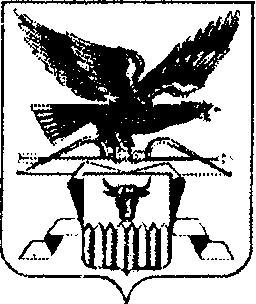 